TÍTULO DEL ARTÍCULO (CAMBRIA 14, MAYÚSCULAS, NEGRITA, CENTRADO)TÍTULO EN INGLÉS (CAMBRIA 12, MAYÚSCULAS, NEGRITA, CENTRADO)Nombre y apellidos autor. (Cambria 12, negrita, izquierda, interlineado sencillo): Universidad. País. (Cambria 12, cursiva, izquierda, interlineado sencillo)Nombre y apellidos del 2º autor (Cambria 12, negrita, izquierda, interlineado sencillo): Universidad. País. (Cambria 12, cursiva, izquierda, interlineado sencillo)Financiación. Se introducirá una breve nota sobre las fuentes de financiación en el caso de que el artículo esté vinculado a un proyecto de investigación financiado por alguna institución pública (planes nacionales de I+D+i, convocatorias de universidades, gobiernos regionales, etc.) o privada. RESUMEN (Cambria 12, negrita, justificado, interlineado sencillo)Introducción: texto normal, texto normal, texto normal, nota a pie de página, texto normal, texto normal, texto normal, texto normal, texto normal. Metodología: texto normal, texto normal, texto normal, nota a pie de página, texto normal, texto normal, texto normal, texto normal, texto normal, texto normal, texto normal, texto normal, nota a pie de página, texto normal, texto normal, texto normal, texto normal, texto normal. Resultados: texto normal, texto normal, texto normal, nota a pie de página, texto normal, texto normal, texto normal, Discusión: texto normal, texto normal, texto normal, texto normal, texto normal, nota a pie de página, texto normal, texto normal, texto normal, texto normal, texto normal. Conclusiones: texto normal, texto normal, texto normal, nota a pie de página, texto normal, texto normal, texto normal, texto normal, texto normal. (Cambria, 12, normal, justificado, interlineado sencillo)Palabras clave: (Cambria 12, negrita, justificado, interlineado sencillo) palabra; palabra; palabra; palabra; palabra. (Cambria, 12, normal, justificado, interlineado sencillo)ABSTRACT (Cambria 12, negrita, justificado, interlineado sencillo)Introduction: texto normal, texto normal, texto normal, nota a pie de página, texto normal, texto normal, texto normal, texto normal, texto normal. Methodology: texto normal, texto normal, texto normal, nota a pie de página, texto normal, texto normal, texto normal, texto normal, texto normal, texto normal, texto normal, texto normal, nota a pie de página, texto normal, texto normal, texto normal, texto normal, texto normal. Results: texto normal, texto normal, texto normal, nota a pie de página, texto normal, texto normal, texto normal, texto normal, texto normal, texto normal, texto normal, texto normal, nota a pie de página, texto normal, Discussion: texto normal, texto normal, texto normal, texto normal. Conclusions: texto normal, texto normal, texto normal, nota a pie de página, texto normal, texto normal, texto normal, texto normal, texto normal (Cambria, 12, normal, justificado, interlineado sencillo)Keywords: (Cambria 12, negrita, justificado, interlineado sencillo) word; word; word; word; word.  (Cambria, 12, normal, justificado, interlineado sencillo)INTRODUCCIÓN (Cambria 12, negrita, justificado, interlineado sencillo) Texto (Cambria, 12, normal, justificado, interlineado sencillo)Cita textual dentro del texto normal de hasta 40 palabras. Se encierra entre comillas si tiene hasta 40 palabras el texto citado. No en cursiva. Si la obra tiene uno o dos autores, se cita ambos apellidos todo el tiempo (Autor y Autor, Año). Cuando tenga más de dos autores, sólo se escribe el apellido del primer autor, seguido de la frase et al., sin cursivas.Texto texto texto texto texto texto texto texto texto texto texto texto texto texto texto texto texto texto “cita cita cita cita cita cita cita cita cita cita cita cita cita cita cita cita cita cita cita” (Autor, Año, p. XXX) texto texto texto texto texto texto texto texto texto texto texto texto texto texto texto texto texto.Cita textual en el texto normal de más de 40 palabras. No se encierra entre comillas si tiene más de 40 palabras el texto citado y se escribe el texto en bloque, sin comillas, en una línea aparte, con sangría izquierda de 1 cmTexto normal, texto normal, texto normal, texto normal, texto normal, texto normal, texto normal, texto normal, texto normal, texto normal… Texto de cita, texto de cita, texto de cita, texto de cita, texto de cita, texto de cita, texto de cita, texto de cita, texto de cita, texto de cita, texto de cita, texto de cita, texto de cita. (Autor et al., Año, p. XXX)Cita indirecta en el texto normal. Cuando se parafrasea o se hace alusión a ideas de otro trabajo, se recomienda indicar la página si el texto de donde se tomaron es extenso (Autor, Año, p. XXX). Si la oración incluye el apellido del autor, sólo se escribe la fecha entre paréntesis (Año). Si no se incluye el autor en la oración, se escribe entre paréntesis el apellido y la fecha (Autor, Año).Texto texto texto texto texto texto texto texto texto texto texto texto texto texto texto texto texto texto texto texto texto texto texto texto texto texto texto texto texto texto texto (Autor y Autor, Año, pp. XXX-YYY) texto texto texto texto texto. Título de 2º nivel. (Numeración en arábigo, Cambria, 12, negrita, justificado interlineado sencillo)Título de tercer nivel y sucesivos. (Numeración en arábigo, Cambria, 12, negrita, sangría izquierda a 1,25 cm, justificado e interlineado sencillo)OBJETIVOS (Cambria 12, negrita, justificado, interlineado sencillo) Texto (Cambria, 12, normal, justificado, sangría primera línea 0,5 cm, interlineado sencillo)METODOLOGÍA (Cambria 12, negrita, justificado, interlineado sencillo) Texto (Cambria, 12, normal, justificado, sangría primera línea 0,5 cm, interlineado sencillo)Figura 1. (Cambria, 12, negrita, centrado, interlineado sencillo) Título de la fotografía. (Cambria, 12, normal, centrado, interlineado sencillo)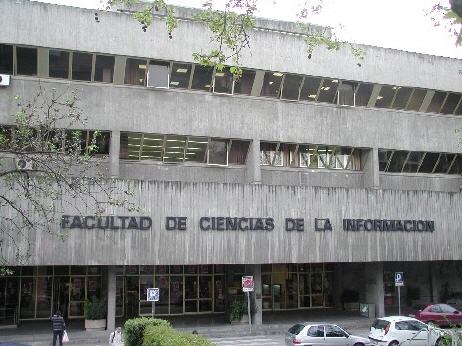 Fuente: (Cambria, 12, negrita, centrado, interlineado sencillo) autores. (Cambria, 12, cursiva, normal, interlineado sencillo)DISCUSIÓN (Cambria 12, negrita, justificado, interlineado sencillo) Texto (Cambria, 12, normal, justificado, sangría primera línea 0,5 cm, interlineado sencillo)Figura 2. (Cambria, 12, negrita, centrado, interlineado sencillo) Título del gráfico. (Cambria, 12, normal, alineación a la izquierda, interlineado sencillo)Fuente: (Cambria, 12, negrita, centrado, interlineado sencillo) autores. (Cambria, 12, normal, centrado, interlineado sencillo)Texto (Cambria, 12, normal, justificado, interlineado sencillo)Tabla 1. (Cambria 12, negrita, centrado, interlineado sencillo) Título tabla. (Cambria, 12, cursiva, justificado, interlineado sencillo)Fuente: (Cambria, 12, negrita, centrado, interlineado sencillo) autores de la Fuente. (Cambria, 12, normal, centrado, interlineado sencillo)El diseño de las tablas debe incluir todos los bordes, debe estar claramente definida cada columna y filaCONCLUSIONES (Cambria 12, negrita, justificado, interlineado sencillo) Texto (Cambria, 12, normal, justificado, interlineado sencillo)REFERENCIAS (APA 7ª Edición). (Cambria 12, negrita, justificado, interlineado sencillo) (Epígrafe obligatorio. Times 12, negrita, justificado, interlineado sencillo) TODAS LA URL DE MÁS DE 1 LÍNEA DEBERÁN SER ACORTADAS CON https://bitly.com/ O CUALQUIER OTRO ACORTADOR DE ENLACES.Las referencias se escribirán siguiendo el estilo de la Asociación Americana de Psicología (APA 7ª).Times 12, sangría francesa 1,27 cm y justificado. Entre referencias debe existir 1 espacio en blanco, interlineado sencillo. Cuando un/a autor/a repita, se volverá a escribir su nombre, evitando los guiones medios.Ejemplo de LIBROS: (autores/as separados por., y el último por “y”)     Apellidos, A. A., Apellidos, B. B. y Apellidos, C. C. (Año). Título del libro en cursiva.   Editorial.Apellidos, D. D. (Año). Título del libro en cursiva. Editorial.CONTRIBUCIONES DE AUTORES/AS, FINANCIACIÓN Y AGRADECIMIENTOSConceptualización: Apellido Apellido, Nombre, Apellido Apellido, Nombre y Apellido Apellido, Nombre. Metodología: Apellido Apellido, Nombre, y Apellido Apellido, Nombre. Software: Apellido Apellido, Nombre. Validación: Apellido Apellido, Nombre y Apellido Apellido, Nombre. Análisis formal: Apellido Apellido, Nombre y Apellido Apellido, Nombre. Curación de datos: Apellido Apellido, Nombre. Redacción-Preparación del borrador original: Apellido Apellido, Nombre. Redacción-Revisión y Edición: Apellido Apellido, Nombre. Visualización: Apellido Apellido, Nombre. Supervisión: Apellido Apellido, Nombre. Administración de proyectos: Apellido Apellido, Nombre. Todos los autores han leído y aceptado la versión publicada del manuscrito: Apellido Apellido, Nombre.Financiación:Agradecimientos: Conflicto de intereses:AUTORES/ASNombre del autor/a 1 (Cambria, 12, negrita, justificado, interlineado sencillo)FiliaciónCurrículum vitae reducido (máximo 250 palabras) (Cambria, 12, normal, justificado, interlineado sencillo)  en la línea siguienteÍndice H:Orcid ID: Scopus ID: ResearchGate: Academia.edu:Y así sucesivamente con los/as siguientes autores/asAnexo (Cambria 12, negrita, justificado, interlineado sencillo) Texto (Cambria, 12, normal, justificado, interlineado sencillo)GradoEmbarazadasAbortosNo embarazadas                              Sector Norte de Bogotá                              Sector Norte de Bogotá                              Sector Norte de Bogotá                              Sector Norte de Bogotá90027100025111129Total1181                               Sector Sur de Bogotá                               Sector Sur de Bogotá                               Sector Sur de Bogotá                               Sector Sur de Bogotá923201046171181215Total142152